ShineBean o.p.s.NABÍDKA PROGRAMŮ PRO ŠKOLYZA ŠKOLÁKY DO AFRIKY
Jak to vypadá v keňských školách? Kdy mají prázdniny, když je tam celý rok léto? Co dělají děti doma, když přijdou ze školy? To vše a mnohem více ze života keňských dětí se dozvíme v programu, který je bohatě doplněn fotodokumentací a dalšími aktivitami. Ukazuje význam vzdělání, příčiny jeho nedostupnosti, důsledky jeho nedostatku a výhody vzdělané společnosti.Program trvá 2 vyučovací hodiny,  je určen především pro žáky 1. - 5. tříd

KEŇA -  ZEMĚ KONTRASTŮ
Vydáme se na safari po zemi, která má velmi pestrou přírodu, na fotografiích si přiblížíme faunu i floru východní Afriky, seznámíme se i s kulturní a sociální pestrostí Keni. Probereme si příklady environmentálních problémů, kterým tato tropická země čelí a budeme hledast řešení konfliktu mezi obyvateli vesnic a strážci národního parku. Lze zahrnout i více info z geografie východní Afriky. Program trvá 2 vyučovací hodiny a je modifikován pro žáky 1. - 9. tříd a studenty středních škol.

JAKÁ POMOC JE OPRAVDU POMOCÍ?
Účelem programu je rozproudit diskuzi nad formami rozvojové spolupráce a jejími dopady na obyvatele rozvojových zemí. Na konkrétních příkladech z Keni si ukážeme různé formy vnější pomoci i podpory místních aktivit. Budeme hledat naději tam, kde zdánlivě není. Zkusíme si, jak může vypadat životí mladého člověka uprostřed chudinského slumu. Program trvá 2 vyučovací hodiny a je určen žákům 5. - 9. tříd a studentům středních škol.

POZITIVNÍ ŽIVOT
Jak funguje společnost, kde se slova malárie, sirotek, HIV pozitivní nebo opatrovník vyslovují tak běžně jako u nás rýma, rodič, pojištění nebo lékař? Nahlédneme do života lidí, kteří tvoří většinu na této planetě, lidí, kteří jsou ohrožování nebezpečnými nemocemi a nemají přístup k potřebné lékařské péči. Zamyslíme se nad tím, zda je tento stav nevyhnutelný nebo zda lze něco změnit. Program trvá 2 vyučovací hodiny a je určen žákům 5. - 9. tříd a studentům středních škol.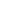 VLASTNÍMA RUKAMA – Fair Trade po africkuSeznámíme se s přírodními materiály, které se používají ve východní Africe a s životem drobných řemeslníků. Žáci se dozvědí o výhodách systému Fair Trade a v čem se tento způsob obchodu liší od obchodování běžného. Dostanou příležitost si vlastnoručně zkusit opracovat mastek – nejměkčí nerost. Program trvá 2 vyučovací hodiny a je možné ho modifkovat pro žáky 1. – 9. třídy. JAK VNÍMÁME AFRIKUSoubor 5-ti aktivit, které žáky více než s faktickými inforamcemi seznámí s předsudky, které si o Africe utváříme. Dalších aktivity se věnují tématům jako chudoba, hlad, jejich příčinám a řešením. Program je hodně postaven na diskuzi žáků, práci ve skupinách. Je víc o vlastních názorech než o zaručeně správných odpovědích. Program je určen žákům od 4. třídy a celý blok je 3 hodinový.SVĚT V POHYBUTento program se věnuje migraci. Prozkoumáme historické aspekty migrace a její vliv na utváření společnosti. Budeme se věnovat tématu migrace v současnosti z globálního hlediska, zamyslíme se nad příčinami migrace i různými přístupy k migračním vlnám. Žáci se prakticky vyzkouší soužití dvou sociálních skupin, které stojí na odlišných hodnotách.Program je určen žákům 2. stupně ZŠ a studentům středních škol. Trvá 2 vyučovací hodiny.KONTAKT : www.shinebean.org, e-mail: renata.rokuskova@shinebean.org,  tel.: 775 208 460